Тягач электрический, электротягач, он же мувер, он же электротягач поводковый.
Иными словами это тележка с электроприводом и с ручным управлением предназначенная для буксировки телег и полуприцепов в условиях ограниченных по размеру площадей.
Высокая маневренность достигается за счет разницы угловых скоростей на ведущих колесах. Поворот осуществляется практически на месте, по принципу как у танка (или гусеничного трактора).
Конструктивно выполнен в виде седельного тягача. Предусмотрен подъемник.
Оснащен аккумулятором, и двигателями постоянного тока.
Трансмиссия. Предусмотрен раздельный привод колес. Такая схема позволяет эффективнее осуществлять повороты.
Управление осуществляется ручкой управления, интерфейс удобный и интуитивно понятный оператору.
Скорость вращения колес изменяется в зависимости от угла поворота органа управления, что при маневрировании требует тягачу меньше места для выполнения поворота.
Система безопасности. Предусмотрена аварийная кнопка. В случае наезда тягача на оператора срабатывает защитная система и он автоматически откатывается назад.
На тягаче есть индикация заряда аккумулятора и разъем для подзарядки аккумулятора.

Во вкладке видео находится ссылка на просмотр ролика работы электротягача в YouTube.

Для исполнения на 20 тн характеристики следующие:
Вес около 1000 кг (с одним аккумулятором, вес одного аккумулятора 340кг).
Размер 2000х1100 мм.
Скорость 0 … 5 км/час.

Стоимость, за ед. с НДС.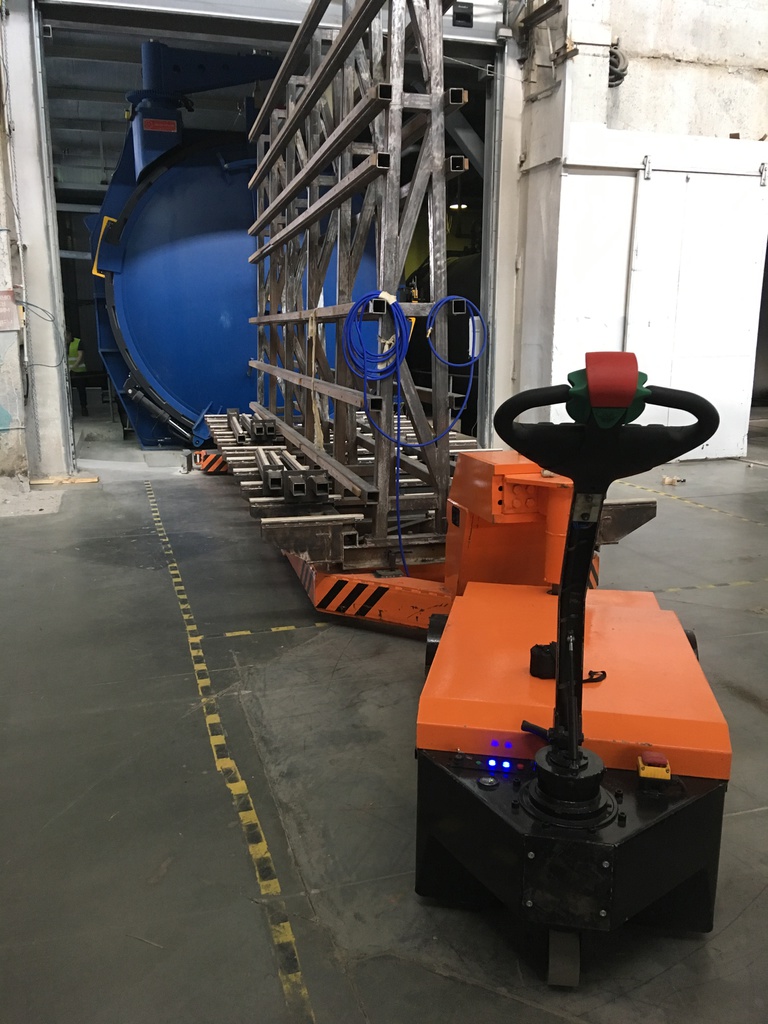  Грузоподъемность  Стоимость, руб., с НДС. 3  -  5 тн  660 000 5  - 10 тн  879 000 10 - 20 тн 1780 000  20 - 30 тн 1990 000